АГЕНТСКИЙ ДОГОВОРНа оказание услуг в системе ЭЛСОМг. Бишкек					 			  «____»  _________  2022 года ЗАО «Кыргызский Инвестиционно-Кредитный Банк» (KICB), именуемое в дальнейшем «Банк-Эмитент», в лице руководителя розничной деятельности Сатывалдиева Улана Орузбаевича, действующего на основании доверенности №H2-14/96 от «18» февраля 2022 г и содной стороны _______________ именуемое в дальнейшем «Агент», в лице _______________________,  действующего на основании  Устава с другой стороны. В рамках настоящего договора Агент может действовать как Акцептант и далее Агент и Акцептант именуются в совместном значении как «Агент». Именуемые вместе Стороны, а по отдельности Сторона или «Банк-Эмитент» и «Агент», заключили настоящий агентский договор на пополнение электронных кошельков ЭЛСОМ (далее «Договор») на нижеследующих условиях:Термины и сокращения, применяемые в настоящем договоре:Агент (дистрибьютор) ЭД - юридическое лицо или индивидуальный предприниматель, резидент, который производит погашение (обмен) ЭД на наличные или безналичные денежные средства, распространяет ЭД в соответствии с условиями настоящего договора с Банком- Эмитентом, выпустившим ЭД.Акцептант электронных денег (акцептант) ЭЛСОМ - юридическое лицо, а также индивидуальный предприниматель, который в соответствии с настоящим договором с Банком-Эмитентом принимает электронные деньги для оплаты товаров и/или услуг с предоставлением документов, подтверждающих совершение операций с электронными деньгами.Аутентификация - это установка подлинности лица, путем проверки подлинности предъявленного идентификатора (ПИН-код, логин и др.).Держатель электронных денег ЭЛСОМ - юридические и физические лица, распоряжающиеся электронными деньгами и использующие электронные деньги ЭЛСОМ, выпускаемые Банком-эмитентом. Идентификационный номер электронного кошелька ЭЛСОМ - уникальный номер электронного кошелька, который присваивается при его первоначальной регистрации в системе ЭЛСОМ. Идентифицированный электронный кошелек ЭЛСОМ - электронный кошелек ЭЛСОМ, держатель которого прошел процесс идентификации и верификации в соответствии с законодательством Кыргызской Республики.Интернет Эквайринг – услуга оплаты товаров/услуг в сети интернет, с использованием ЭД.Система расчетов с использованием электронных денег (система электронных денег) ЭЛСОМ - совокупность, аппаратно-технических средств, нормативно-правовых актов, правил и процедур Банка-Эмитента, обеспечивающих обращение электронных денег, выпускаемых им.Устройство доступа к системе ЭЛСОМ - это инструмент (персональный компьютер, планшетный компьютер, мобильный телефон или иное устройство), обеспечивающий держателю доступ к своему электронному кошельку для осуществления платежей с использованием электронных денег в системе ЭЛСОМ.Устройства самообслуживания Агента -  это электронное программно-техническое устройство позволяющее держателю электронных денег совершать финансовые операции самостоятельно. Эмиссия (выпуск) электронных денег ЭЛСОМ - деятельность Банка-Эмитента по выпуску электронных денег в системе ЭЛСОМ.Электронный кошелек ЭЛСОМ (ЭК) - хранилище электронных денег, представляющее собой программное обеспечение Банка-Эмитента, в котором имеется запись о сумме электронных денег и их принадлежности держателю.Электронные деньги ЭЛСОМ (ЭД) - денежная стоимость, которая хранится в электронном виде на электронном кошельке ЭЛСОМ и принимаются в качестве средства платежа. Электронный платежный документ - вид платежного документа, составленный в электронной форме, содержащий необходимую информацию для осуществления расчетов и Погашение ЭД ЭЛСОМ - операция обмена ЭД, предъявляемых держателем Банку-Эмитенту, агенту, субагенту, на наличные или безналичные денежные средства, не превышающие остаток хранимой на них суммы ЭД. Распространение электронных денег ЭЛСОМ - услуга Банка-Эмитента, Агента, субагента, по предоставлению электронных денег ЭЛСОМ держателям для дальнейшего их использования.Регистрация в системе ЭД ЭЛСОМ - проведение клиентом регистрации в системе с обязательной аутентификацией, путем введения своих данных в соответствии с процедурами Банка-Эмитента.Субагент Агента - юридическое лицо или индивидуальный предприниматель, заключивший субагентский договор с агентом на осуществление операций по распространению и погашению ЭД, ответственность за действия/бездействия которого несет Агент.Уведомление – сообщение, направляемое Участнику системы электронных денег ЭЛСОМ, посредством СМС и/или электронного сообщения и\или иным доступным способом. Условия и порядок отправки уведомления регулируются Банком – Эмитентом самостоятельно.Участники системы электронных денег ЭЛСОМ – Банк-Эмитент, агент, акцептант, держатель электронных денег, субагент.Cash back (Кэш Бэк) – скидка от стоимости Товара/Услуги, предоставляемая Агентом держателю оплатившим посредством электронных денег ЭЛСОМ. Кэш Бэк зачисляется держателю ЭК ЭЛСОМ, в автоматическом режиме, посредством системы ЭЛСОМ при оплате за товары/услуги, в виде возврата суммы скидки на электронный кошелек держателя ЭЛСОМ. Держателю приходит уведомление о возврате (зачислении) суммы скидки на его электронный кошелек ЭЛСОМ. Мобильное приложение ЭЛСОМ – программа для мобильных телефонов на ОС Андроид & iOS, работающая на интернет соединении, упрощающая доступ к услугам ЭК ЭЛСОМ;НБКР - Национальный банк Кыргызской Республики;Розничная сеть – это совокупность точек обслуживания принадлежащее Агенту на осуществление операций по распространению и погашению ЭД, ответственность за действия/бездействия которого несет Агент. API протокол – интерфейс программирования приложении, который содержит в себе набор готовых процедур, функции, структур для использования во внешних программных продуктах.Mobiquity – биллинговая система содержащая данные по клиентам ЭЛСОМ и по операциям с использованием электронных денег.MSISDN - номер мобильного телефона для регистрации в системе ЭЛСОМ или номер терминала.Оne Тime Рassword (OTP) –пятизначный пароль, который выдается (генерируется) системой ЭЛСОМ, действителен только для одного сеанса аутентификации для совершения покупок на сайте Агента/Акцептанта. Действие одноразового пароля ограничено определённым промежутком времени (в течение 30 минут).Предмет ДоговораБанк-Эмитент эмитирует (выпускает) электронные деньги ЭЛСОМ, а Агент осуществляет, в порядке и на условиях, определенных Договором (далее «Услуги»):- погашение (обмен) электронных денег на наличные или безналичные денежные средства;- распространяет электронные деньги;- принимает ЭД в качестве расчетов за предоставляемые/продаваемые им товары/услуги, действуя в качестве Акцептанта;- принимает электронные деньги ЭЛСОМ, выпускаемые Банком-Эмитентом для оплаты товаров и/или услуг, предоставляемых Агентом так же посредством сети интернет.Банк-Эмитент выплачивает Агенту вознаграждение, в зависимости от типа Агента, согласно классификации агентов и по тарифам, установленных Банком-Эмитентом и указанных в Договоре (Приложение №4). Взаимоотношения между Банком-Эмитентом, Агентом и держателями, осуществляются в соответствии с правилами системы ЭЛСОМ и настоящим Договором.Порядок взаимодействия между СторонамиБанк-Эмитент в течение 5 (пяти) календарных дней с момента заключения настоящего Договора (но в любом случае, не ранее предоставления Агентом полного пакета всех документов, согласно установленному перечню Банка-Эмитента, создает в системе ЭЛСОМ соответствующую учетную запись и предоставляет Агенту доступ в систему ЭЛСОМ. При этом Банк-Эмитент самостоятельно определяет форму предоставления и объем информации, необходимой для доступа к Системе. Перед началом взаимодействия Стороны проводят тестирование технологического взаимодействия между Банком-Эмитентом и Агентом и осуществляют соответствующие технические настройки.Банк-Эмитент отключает доступ Агента к системе, в случае возникновения форс-мажорных ситуаций, прекращения/приостановления действия договора, а также в случае смены сотрудника Агента, имеющего доступ к системе ЭЛСОМ.В случае смены сотрудника Агента, имеющего доступ к системе ЭЛСОМ Агент обязан предоставить Банку-Эмитенту заявку на отключение доступа такому сотруднику к Системе по форме, установленной Банком-Эмитентом. Заявка должна быть предоставлена за 5 (пять) календарных дней до предполагаемой даты увольнения сотрудника или даты отключения доступа к Системе. Банк-Эмитент при получении заявки на отключение производит отключение Агента от Системы в течение 5 (пяти) календарных дней.Банк-Эмитент согласно своих внутренних процедур самостоятельно определяет и классифицирует Агента, устанавливает тарифы для Агента и других участников системы ЭЛСОМ, лимиты сумм,  в пределах которых участники имеют право осуществлять операции в рамках системы ЭЛСОМ, список доступных участникам системы электронных денег ЭЛСОМ операций и т.д., перечень товаров и/или услуг Агента, расчеты за которые могут быть осуществлены держателями ЭК ЭЛСОМ с использованием ЭД и т.д. (Приложение№3 и по адресу: www.elsom.kg).В целях настоящего Договора для проведения платежей и расчетов, а также, надлежащего исполнения Агентом своих обязательств по Договору, Банк-Эмитент, в течение 5 (пяти) банковских дней со дня подписания настоящего Договора (но в любом случае, не ранее предоставления Агентом полного пакета всех документов, согласно установленному перечню Банка-Эмитента) открывает Агенту в системе ЭЛСОМ электронный кошелек (далее по тексту – ЭК Агента) и/или расчётный счет в Банке-Эмитенте. Номер ЭК, номер расчётного счета Агента (при наличии), сумма денежных средств, подлежащая внесению и поддержанию на указанном ЭК и/или счете Агента, определяются Сторонами и указываются в настоящем Договоре (Приложение №8). Агент определяет уполномоченное лицо (одного или нескольких), имеющее право распоряжения ЭК и/или расчётным счетом Агента в порядке, определенном законодательством Кыргызской Республики.В случае предоставления Агентом товаров и/или услуг посредством интернета, на сайте последнего, Агент получает API протокол для взаимодействия с системой Банка-Эмитента, и реализует на своей стороне данный протокол в результате чего Сторонами подписывается Акт выполненных работ по подключению сайта Агента, по форме Банка-Эмитента.В случае предоставления Агентом товаров и/или услуг посредством интернета, на сайте последнего, системой ЭЛСОМ генерируется OTP,  предназначенный для оплаты, путем ввода через устройство доступа к системе ЭЛСОМ. После совершении оплаты Агент и Держатель ЭД ЭЛСОМ получают уведомление подтверждающее успешность операции на Устройство доступа к системе ЭЛСОМ в режиме он-лайн.Обязательные требования к Агенту при предоставлении услуг в системе ЭЛСОМБанк-Эмитент устанавливает правила работы в системе ЭЛСОМ, обязательные для Агента.Банк-Эмитент время от времени может вносить изменения и/или дополнения в такие Правила, о чем Агент уведомляется как указано в Договоре, а при необходимости путем письменного извещения.Стороны настоящим согласились, что вся информация, размещенная на официальном ресурсе системы ЭЛСОМ, по адресу: www.elsom.kg должна быть использована Агентом для своевременного получения информации, связанной работой системы ЭЛСОМ,  в том числе приемом/погашением/распространением ЭД ЭЛСОМ, а так же ознакомления с действующими правилами, нормами и рекомендациями Банка-Эмитента. Банк-Эмитент эмитирует (выпускает) ЭД, номинированные только в национальной валюте.Расчеты с использованием ЭД являются безналичными, движение денежных средств должно осуществляться только в национальной валюте, погашения (обмена) ЭД на наличные или безналичные денежные средства, распространения ЭД посредством программно-технических средств системы ЭЛСОМ, в том числе и при осуществлении расчета за предоставленные товары и/или услуги.Любая операция, совершаемая Агентом в системе ЭЛСОМ по ЭД, должна подтверждаться, в том числе: чеком об оплате или любым другим подтверждающим оплату документом: уведомлением, содержащим необходимые реквизиты в соответствии с законодательством Кыргызской Республики.Электронные платежные документы, на основании и в соответствии с которыми осуществляется платеж, равен по юридическому статусу бумажным платежным документам и подтверждениям и будут приниматься в качестве доказательств при рассмотрении судебных и иных споров.Агент не вправе отказать держателю в приеме ЭД и/или проведению расчетов посредством ЭД, кроме как в случаях, предусмотренных в настоящем Договоре и/или Правилах и/или законодательством КР, а также изменять их стоимость в сторону увеличения, в случае совершения держателем ЭД расчетов посредством системы ЭЛСОМ. Пополнение ЭК может осуществляться посредством использования только следующих способов: перечисления с банковского счета, перевода с идентифицированного электронного кошелька, предоплаченной карты и/или виртуальной предоплаченной карты; денежного перевода без открытия банковского счета через системы денежных переводов, прошедших регистрацию в Национальном банке; внесения наличных денежных средств в автоматизированные терминалы самообслуживания (cash-in), в кассы Агента. При погашении электронных денег сумма выдаваемых денежных средств должна соответствовать сумме ЭД, предъявленных к погашению. Действующие лимиты по всем видам операций с использованием электронных денег размещены на официальном сайте www.elsom.kgВ целях обеспечения безопасности принимаемых платежей и расчетов Агент должен соблюдать требования конфиденциальности любой банковской информации, а также исключать доступ к любым собственным и/или выданным Банком-Эмитентом техническим средствам по обслуживанию.Агент обязуется стремиться выявлять и прилагать усилия для предотвращения мошеннических операций, совершаемых с использованием современных платежных инструментов, для обеспечения безопасности и принятия, превентивных мер по снижению рисков.Агент обязуется следовать и соблюдать, установленные законодательством меры по установке подлинности лица путем проверки подлинности предъявленного идентификатора (аутентификации) (ПИН-код, логин и др.) Агент обязан в момент совершения транзакции уведомить держателя, и Банк-Эмитент о любых возникших проблемах при проведении транзакции с ЭД о любой неисправности системы.В случае возникновения сбоев в работе Агента или же Банка-Эмитента, соответствующая Сторона сообщает об этом другую Сторону немедленно, посредством направления письма, посредством электронной почты, по адресам и реквизитам, указанным в настоящем договоре.  Действуя в рамках настоящего Договора, Агент должен ознакомить держателя с правами и обязанностями Сторон, характеристиками распространяемых им ЭД и тарифами на оказываемые услуги до получения оплаты за ЭД от держателей.При погашении ЭД сумма выдаваемых денежных средств должна соответствовать сумме ЭД, предъявленных к погашению. Операция (транзакция) с ЭД считается санкционированной только в том случае, если держатель дал свое согласие на проведение такой транзакции. Согласие на проведение транзакций с ЭД представляется в форме проведения Агентом аутентификации/идентификации держателя. При отсутствии такого согласия транзакция считается несанкционированной.Порядок предоставления Отчетности4.1.   Согласно настоящего Договора Банк-Эмитент создает соответствующую учетную запись в системе ЭЛСОМ и предоставляет Агенту доступ для своевременного получения информаций (выписки) об операциях по ЭК Агента. В случае если в течение рабочего дня не будет возражений от Агента по всем прошедшим операциям за текущий день, то полученная информация считается принятой по умолчанию.Требования к устройствам самообслуживания АгентаАгент при осуществлении платежей и расчетов с использованием устройств самообслуживания должен соблюдать исполнение следующих требований:- возможность ознакомиться с краткой инструкцией/информацией по использованию устройства самообслуживания для осуществления платежа;- должно отвечать требованиям безопасности, установленным законодательством Кыргызской Республики, и рекомендациям Банка–Эмитента;- терминал самообслуживания, как и другие виды платежных терминалов, должен быть оснащен устройством по выдаче кассового чека в качестве подтверждения по проведенной операции, отвечающим требованиям законодательства Кыргызской Республики;- для размещения терминала самообслуживания Агент должен обладать всеми необходимыми документами, удостоверяющими его права на установку устройства самообслуживания в данном месте;- Агент должен назначить ответственное лицо для поддержания работы и проведения профилактических технических работ по обслуживанию устройств самообслуживания, а также назначить контактное лицо, ответственное за консультацию, прием и обработку обращений Банка – Эмитента в рамках настоящего Договора.Розничная сеть Агента и его субагентыАгент вправе принимать платежи лично и\или через свою розничную сеть и/или посредством третьих лиц - субагентов, оставаясь при этом полностью ответственным перед Банк-Эмитентом. Агент с согласия Банка –Эмитента может заключать субагентский договор с субагентами, за действия/бездействия которых несет ответственность перед Банком –Эмитентом.В случае привлечения Агентом третьих лиц (субагентов), Агент должен письменно уведомить об этом Банк-Эмитента, заблаговременно, предоставив все необходимые документы для проведения идентификации субагентов согласно требованиям Банка-Эмитента до фактической даты начала предоставления услуг каждым субагентом. При регистрации субагентов Агента, Банк–Эмитент открывает каждому субагенту собственный электронный кошелек согласно предоставленным документам. Правила, нормативы и т.д. обслуживания в системе ЭЛСОМ, определенные Банком-Эмитентом для Агента обязательны так же и для розничной сети Агента и его субагентов.Любые требования, предъявляемые Банком-Эмитентом Агенту, в целях надлежащего исполнения Сторонами настоящего договора так же распространяются на розничную сеть Агента и его субагентов. Агент должен самостоятельно, без специальных запросов Банка-Эмитента, предоставлять информацию обо всех изменениях по данным розничной сети Агента и  субагентов, влияющих на реквизиты субагента, а также его статуса (расторжение договора с Агентом, смена регистрационных данных субагента и т.д.),  путем направления в Банк-Эмитент копии документов, содержащих такие сведения в течение 3 (трех) рабочих дней с даты возникновения изменений. Агент несет ответственность за надлежащее предоставление услуг своей розничной сетью и и его субагентами. Сумма гарантии, находящаяся и поддерживающаяся Агентом на его ЭК и/или банковском счете, открытом в Банке, вносится в порядке, определенном настоящим Договором или дополнительной письменной договоренности между Агентом и Банком – Эмитентом. Сумма гарантии должна быть в размере, достаточном для полного обеспечения исполнения обязательств Агента перед Банком – Эмитентом, включая  его розничную сеть  и его субагентов).Агенту, его розничной сети и его субагентам запрещено применять Тарифы, Лимиты, комиссии и иные условия, отличные от установленных настоящим Договором.  При распространении ЭД Агент, субагент должны ознакомить держателя с правами и обязанностями сторон, характеристиками распространяемых ими ЭД и тарифами на оказываемые услуги до получения оплаты за ЭД от держателя.Претензионная работаВ случае возникновения затруднений в предоставлении услуг Агентом в системе ЭЛСОМ, а так же претензий (жалоб) у держателей относительно функционирования системы ЭЛСОМ, Агент и/или держатель обращаются в службу поддержки ЭЛСОМ по телефону (+996 312) 986 000, 0556 986 000, 08008009000 (с любого оператора звонок бесплатный), *900 (для абонентов сотового оператора Megacom), 0775986000 (whats app). Время работы службы поддержки круглосуточно.В случае ошибочной операции, произведенной держателем ЭК, последний заполняет заявление на спорную транзакцию в отделениях Банк-Эмитента самостоятельно.Обоснованность жалобы устанавливается обеими Сторонами по результатам служебного расследования, которое совместно проводится Сторонами в рамках своей компетенции по каждому факту поступления жалобы. Если характер жалобы содержит отмены или корректировки платежа, то сумма блокируется Банком-Эмитентом до выяснения всех обстоятельств.Уклонение Агента от участия в служебном расследовании (так же по вопросам отмен и корректировок платежей), в том числе, выраженное в форме неполучения Банком - Эмитентом ответа от Агента о планируемом расследовании в течение 3 (трех) рабочих дней с даты уведомления, будет рассматриваться Банком – Эмитентом как факт нарушения условий Договора, и Банк-Эмитент имеет право удержать из суммы, находящейся на балансе ЭК, счете Агента, сумму равную сумме претензии держателя, включая комиссии, если таковые подлежат возврату держателю или другому Участнику системы электронных денег ЭЛСОМ. При этом сумма комиссии, причитающаяся Агенту по данной претензии, так же Агенту не выплачивается (не будет возмещена).  При выявлении Банком-Эмитентом нарушений со стороны Агента установленных правил, норм и требований по работе в системе ЭЛСОМ, а также законодательства Кыргызской Республики, то Банк – Эмитент блокирует ЭК Агента до выяснения всех обстоятельств. В случае если Агент не совершает никаких действий, направленных на выяснение обстоятельств в течении 3 (трех) рабочих дней с даты уведомления, настоящим Агент дает свое согласие на списание оспариваемой суммы с ЭК и/или счета Агента, а при недостаточности баланса с любых счетов, открытых на имя Агента в Банке-Эмитенте. В случае если стороны не пришли к обоюдному согласию по жалобам поступивший от держателей, Банк-Эмитент оставляет за собой право на принятие решение в одностороннем порядке.В случае осуществления Агентом коммерческой деятельности, в том числе продажи/предоставления товаров и/или услуги, настоящим Агент подтверждает, что такая деятельность является законной и не нарушает никаких требований законодательства Кыргызской Республики. Банк-Эмитент не несет ответственности за товары и/или услуги, предоставляемые Агентом. В случае поступления от держателей таких претензий, Банк-эмитент перенаправляет их Агенту, о чем уведомляет держателя.Права и обязанности СторонПрава и обязанности Агента.Агент обязуется:-следовать и соблюдать, установленные законодательством Кыргызской Республики и Банком-Эмитентом инструкции, правила и требования при работе с электронными деньгами, а так же меры по установке подлинности лица, путем проверки подлинности предъявленного идентификатора (ПИН-код, логин и др.). -подготовить и обеспечивать надлежащее функционирование программного обеспечения, позволяющего обеспечить технологическое взаимодействие аппаратно-программных средств Агента с аппаратно-программными средствами Банка-Эмитента, а так же постоянного корректного функционирования платежных терминалов и других устройств самообслуживания, производить за свой счёт и своими силами или силами третьих лиц текущий и капитальный ремонт и техническое (в том числе профилактическое) обслуживание платежных терминалов и других устройств для надлежащего исполнения обязательств по настоящему Договору.-обеспечить бесперебойную надлежащую работу по предоставлению услуг, соблюдая все правила, нормы и требования обслуживания в системе ЭЛСОМ, установленные Банком-Эмитентом для Агента.-соблюдать все необходимые меры, а также прилагать максимальные усилия для сохранения безопасности проведения платежей на всех этапах и исключать возможность фальсификации.-при проведении операции по приему и/или выводу ЭД с ЭК идентифицировать клиента и предоставлять Банку-Эмитенту ФИО клиента и его паспортные данные, проводить аутентификацию.-для обеспечения непрерывности проведения платежей и управления рисками внести и поддерживать сумму денежных средств, находящихся на ЭК, открытом Агентом в Банке-Эмитенте, в размере и порядке, указанном в настоящем Договоре.-немедленно уведомлять Банк-Эмитента в случае выявления каких-либо расхождений/несоответствия любых данных или неверного отражения данных в системе ЭЛСОМ или сбоев программного обеспечения.-в случае получения претензии / запроса от Банка-Эмитента о расхождении / несоответствии данных по Акту сверки произвести соответствующее служебное расследование такого расхождения в рамках своей компетенции и сообщить результат не позднее (пяти) рабочих дней после получения запроса, если иной срок не оговорен Сторонами.-отсылать данные о каждом проведенном в рамках настоящего Договора платеже на аппаратно-программный комплекс Банка-Эмитента не позднее, чем через 3 (три) минуты с момента приема платежа, если иное не оговорено Сторонами дополнительно.-организовать техническую поддержку физическим и юридическим лицам, посредством телефонной, электронной и иной связи, по вопросам, связанным с предоставлением услуг Агентом в рамках настоящего Договора.  -назначить сотрудника Агента, ответственного за взаимодействие с Банком-Эмитентом по вопросам, связанным с исполнением условий настоящего Договора. -принимать и рассматривать заявления плательщиков/держателей относительно корректировки или отмены (аннулирования) платежей в соответствии с установленным настоящим Договором порядком. -не вносить изменения или использовать аппаратно-программный комплекс Банка-Эмитента без предварительного согласования с Банком-Эмитентом.-без письменного согласия Банка-Эмитента не передавать/предоставлять любым способом любым третьим лицам любую информацию, касающуюся системы ЭЛСОМ и настоящего Договора. -предоставлять Банку-Эмитенту по запросу полную информацию касательно своей деятельности, а также по оборотам его ЭД, связанных с организацией обслуживания клиентов с использованием ЭК ЭЛСОМ.-по запросу Банка-Эмитента предоставлять документы, подтверждающие легальность происхождения средств на ЭК в течение 5 (пяти) рабочих дней с даты такого запроса.-по требованию Национального банка Кыргызской Республики предоставлять информацию и доступ к своим помещениям, системам и записям, связанных с оказанием услуг в системе ЭЛСОМ;  -нести ответственность за отмену проведенных платежей со своего ЭК в системе ЭЛСОМ.-в течение 3 (трех) рабочих дней предоставлять информацию обо всех изменениях данных, указанных в настоящем Договоре, а также предоставлять копии документов, содержащих такие сведения.-не осуществлять никаких действий/операций, направленных на легализацию средств, полученных преступных путём, и финансирование терроризма.- нести ответственность за любые операции в системе ЭЛСОМ, совершаемые посредством Агента, включая его субагентов. -нести полную ответственность за своих субагентов перед Банком-Эмитентом.-не осуществлять никаких действий/операций, направленных на легализацию средств, полученных преступных путём, и финансирование терроризма, а также действий прямо или косвенно влекущих ущерб Банк-эмитенту и/или любым иным третьим лицам. -отказать держателю ЭК в обеспечении возможности проведений любых операций с использованием ЭК, занесенных в черный список ЭК Банка-Эмитента, о чем немедленно сообщить в Банк-Эмитент.-предоставлять внеплановый отчет о проведенных безналичных платежах, в сроки и на условиях запроса Банка-Эмитента.-письменно извещать Банк-Эмитент не позднее, чем за 5 (пять) банковских дней, об изменении своих реквизитов (почтовых, банковских, юридического адреса) перечня и характеристик услуг.- настроить сайт Агента согласно требованиям, установленными Договором/Правилами.Агент вправе:-оказывать указанные в настоящем Договоре услуги в системе ЭЛСОМ от имени Банка-Эмитента, оставаясь при этом ответственным за надлежащее их оказание как перед Банком так и перед держателями.-взимать комиссию с держателей за успешно совершенную операцию в системе ЭЛСОМ, в размере и порядке, указанном в Приложении №4 к Договору.-вносить предложения в части модернизации условий взаимодействия Сторон, оговоренных настоящим Договором.-уведомлять конечных пользователей о том, что он является официальным Агентом Банка-Эмитента по системе ЭЛСОМ, в рамках операций, доступных Агенту по настоящему Договору.- использовать логотип ЭЛСОМ во всех осуществляемых законных видах рекламы и информационных материалах, связанных с исполнением Договора, предварительно письменно согласовав действие, информацию и дизайн с Банком-Эмитентом.Права и обязанности Банка-Эмитента.Банк-Эмитент обязуется:-подготовить и обеспечивать надлежащее функционирование программного обеспечения, позволяющее обеспечить технологическое взаимодействие с Агентом.-уведомлять Агента в письменной форме либо по установленным каналам электронной связи об изменениях в параметрах платежей (изменение параметров лицевых счетов, номеров контрактов, и т.п.), которые могут повлиять на идентификацию плательщиков и в целом на корректность соответствующего платежа.-в случае обнаружения расхождений, данных биллинга с отчетом Агента, сообщать об этом Агенту в течение 2 (двух) рабочих дней.-ежемесячно принимать к рассмотрению составленный Агентом Акт сверки расчетов о принятых и перечисленных денежных средствах. В случае выявления расхождений, направлять соответствующее уведомление Агенту.-обеспечивать Агента необходимой информацией для надлежащего выполнения Агентом своих обязательств по настоящему Договору.-сообщать Агенту об ошибочно зачисленных денежных средствах и вернуть их не позднее 5 (пяти) банковских дней с момента признания операции неправильно произведенной в соответствии с законодательством Кыргызской Республике.-письменно извещать Агента не позднее, чем за 5 (пять) банковских дней, об изменении своих реквизитов (почтовых, банковских, юридического адреса) перечня и характеристик услуг.-назначить ответственного сотрудника для взаимодействия с персоналом Агента по вопросам, связанным с исполнением настоящего Договора.-сохранять в тайне сведения, ставшие известными Агенту в процессе исполнения настоящего Договора;Банк-Эмитент вправе-отслеживать, контролировать и проверять все операции, совершаемые в системе электронных кошельков.-осуществлять контроль за деятельностью Агента, в рамках Договора.-отказать Агенту в обеспечении возможности проведений любых операций с использованием ЭК, занесенных  в  черный список ЭК Банка-Эмитента.-указывать в своих рекламных кампаниях информацию о том, что Агент обладает правом на предоставление соответствующих услуг, в том числе использовать логотипы, местонахождение, вид деятельности Агента. -обрабатывать персональные данные Агента и субагента, а также запрашивать необходимые данные и документы в целях выполнения требований законодательства Кыргызской Республики в сфере «противодействия финансированию терроризма (экстремизма) и легализации (отмыванию) доходов, полученных преступным путем», а также передавать третьим лицам согласно действующему законодательству КР.-без предварительного предупреждения в одностороннем порядке заблокировать ЭК Агента в случае выявления подозрительных операций.- в случае отсутствия операций в течение одного календарного года с даты открытия ЭК, взымать комиссию в размере  50 (пятьдесят) сом (в том числе, при остатке меньше указанной суммы) за неактивность кошелька и в одностороннем порядке, без уведомления, закрыть электронный кошелек Агента. -блокировать кошелек Агента и/или его субагентов в случае нарушения Агентом обязательств по настоящему Договору до полного их исполнения; подозрения на проведение мошеннических операций до выяснения обстоятельств, в том числе и по вопросам противодействия легализации отмывания доходов и финансированию терроризма/экстремизма (ПОД/ФТЭ); по иным причинам согласно законодательству Кыргызской Республики.-блокировать ЭК Агента, суб-агентов и/или ограничить доступ Агенту, включая его суб-агентов, к тем или иным операциям, в случае выявления подозрительных и/или мошеннических операций по ЭК Агента и его суб-агентов, а также в случае непредоставления или частичного предоставления информации по запросу Банка - Эмитента.-списывать сумму задолженности Агента перед Банком-Эмитентом и держателями, с ЭК и счета Агента, а при ее недостаточности с любых счетов Агента, открытых в Банке-Эмитенте, предварительно уведомив об этом Агента.-в безакцептном порядке списывать суммы с ЭК Агента и/или его суб-агента:* ошибочно зачисленные на ЭК Агента и/или его субагентов, * суммы, не принадлежащие Агенту/субагенту, * суммы задолженности Агента и/или его субагентов, возникшие перед Банком –Эмитентом.В случае недостаточности баланса на ЭК списывать такие суммы с любых других счетов Агента и/или субагента, открытых в Банке – Эмитенте.-Банк-эмитент имеет право требовать возмещения убытков с Агента, в случае если такие убытки были вызваны некорректной работой, действиями/бездействием Агента.-в одностороннем порядке вносить изменения в структуру лимитов Агента, тарифов, комиссий и гарантийных сумм, перечень предоставляемых услуг, в рамках настоящего договора, посредством размещения информации, за 30 (тридцать) календарных дней до даты вступления в действие соответствующих изменений в помещении Банка, его филиалах, представительствах, на сайте www.elsom.kg, информационным сообщением посредством электронной почты или  иным доступным способом. -с целью обеспечения надежности и качества предоставляемых услуг через Агента предпринимать необходимые меры для предотвращения рисков, разрешения конфликтных ситуаций, выявления обстоятельств, приводящих к угрозе для репутации Банка-эмитента и/или Агента и/или наносящих урон интересам одного или нескольких клиентов Банка – эмитента.-осуществлять контроль и систематическую проверку деятельности Агента по исполнению условий Договора и качества, предоставляемых от имени Банка-Эмитента Агентом услуг. -предоставлять в соответствующие органы сведения, относящиеся к предмету Договора, в случаях, установленных законодательством КР. -потребовать прекратить осуществления предоставления услуг по договору любым из субагентов Агента и/или его розничной сети, не прекращая при этом действия настоящего договора и не приостанавливая сотрудничества с самим Агентом, в случае, если Банку-Эмитенту станет известно о нарушениях и/или не соблюдении правил обслуживания в системе ЭЛСОМ, установленных Банком-Эмитентом, субагентами Агента и/или его розничной сети. -в одностороннем порядке расторгнуть/приостановить действие настоящего Договора, по причинам, которые Банк-Эмитент расценивает как нарушение Агентом обязательств по договору и/или применимое законодательство, в том числе в случае выявления репутационных рисков Банка-Эмитента, письменно уведомив об этом Агента. Агент обязуется прекратить/приостановить предоставление услуг по настоящему Договору, в том числе и посредством своей розничной сети и своих субагентов, в  дату указанную в таком уведомлении. Любые операции, совершенные в системе ЭЛСОМ совершаемые в дату приостановления/прекращения оказания услуг и далее, будут считаться не санкционированными и не подтвержденными Банком-Эмитентом.Размер и порядок выплат вознагражденияВсе расчеты между Сторонами по Договору производятся в национальной валюте Кыргызской Республики.Все взаиморасчеты между Банком-эмитентом, агентом, и субагентом должны осуществляться через их банковские расчетные счета и/или электронные кошельки.Оплата стоимости услуг Банка-эмитента производится за каждую совершенную операцию, и в момент ее совершения,  путем безакцептного списания денежных средств с электронного кошелька и/или с расчетного счета Агента.  Оплата стоимости услуг Банка-эмитента может быть произведена в порядке, отличном от указанного в настоящем пункте только в случаях, отдельно предусмотренных приложениями к настоящему Договору. Оплата услуг Агента осуществляется Банком-Эмитентом в безналичной форме, путем зачисления на электронный кошелек и/или на расчетный счет Агента, открытый в Банке-Эмитенте.  Все тарифы, комиссии и специальные условия, определённые и согласованные Сторонами по Договору, указываются в настоящем Договоре (Приложение №4).В случае противоречия/расхождения между тарифами, другими применимыми специальными условиями или соглашениями c настоящим Договором, Тарифы, специальные условия или соглашения будут иметь преимущественную силу.Установленные и обязательные лимиты и Правила, размещены на сайте Банка, по адресу, указанному в настоящем договоре. Комиссии Банка-Эмитента включают все налоги и сборы, предусмотренные к оплате, согласно законодательству Кыргызской Республики.КонфиденциальностьСтороны согласились, что условия настоящего Договора, факт его заключения,  информация и сведения, которые касаются Договора, существующие на момент его заключения либо которые возникнут в будущем, являются конфиденциальными, предназначены для исключительного пользования Сторонами и не могут предоставляться какой-либо Стороной третьим лицам без предварительного письменного согласия другой Стороны, кроме случаев, когда такое предоставление связано с получением официальных разрешений, документов для выполнения условий Договора или уплаты налогов и иных обязательных плат ежей и сборов, а также в других случаях, предусмотренных законодательством Кыргызской Республики.В случае предоставления Стороной материалов, информации и сведений, касающихся настоящего Договора, третьим лицам, в том числе государственным органам, во исполнение своей обязанности, предусмотренной законодательством, данная Сторона должна сообщить о таком предоставлении другой Стороне в течение 3 (трех) календарных дней с момента фактического предоставления такого рода материалов, информации и сведений либо с момента, когда она узнала о достоверном намерении соответствующего третьего лица затребовать эти материалы, информацию, сведения.Стороны обязаны обеспечивать конфиденциальность и хранение данных о держателях электронных денег, любых участников системы ЭЛСОМ и осуществленных операциях с использованием электронных денег. Сведения о держателях электронных денег и операциях по их электронным деньгам могут предоставляться третьим лицам только в соответствии с законодательством Кыргызской Республики.Стороны обязуются соблюдать требования конфиденциальности, установленные настоящим разделом и предусмотренные законодательством Кыргызской Республики по отношению к аналогичным материалам, информации, сведениям, и после прекращения настоящего Договора независимо от срока.Ответственность сторонАгент несет ответственность за достоверность и своевременность передачи данных на аппаратно–программный комплекс Банк-Эмитента, о платеже, совершенном плательщиком в пользу Банк-эмитента.Банк-Эмитент не несёт ответственность за последствия некорректной работы любых аппаратно-программных средств Агента (в их числе программное обеспечение, разработанное самостоятельно и/или приобретенное у третьих лиц).Агент самостоятельно несет ответственность за действия и/или бездействия, привлечённых Агентом, третьих лиц, в том числе субагентов, в связи с чем, все убытки, возникающие вследствие некорректной работы, подлежат возмещению исключительно Агентом.Банк-Эмитент несет ответственность только в пределах и в соответствии с Договором перед своими держателями за действия Агента.Любые операции, совершаемые с аппаратно-программных средств Агента, будут рассматриваться Банком-Эмитентом как санкционированные Агентом и/или его субагентами. Ответственность за доступ к таким средствам, ЭК Агента, ЭД Агента, любой информации Агента, а также за принятие мер безопасности несет Агент.   Банк-Эмитент имеет право требовать возмещения убытков с Агента, в случае если такие убытки были вызваны некорректной работой, действиями/бездействием Агента. В случае невыполнения или ненадлежащего выполнения своих обязательств одной из Сторон, другая Сторона имеет право потребовать от виновной Стороны (ее приемников) исполнения, принятых на себя обязательств по настоящему Договору, а также возмещения причиненных ей убытков.Агент несет материальную ответственность за ошибки при работе с системой ЭЛСОМ, в размере нанесенного ущерба.Агент осведомлен и предупреждён об ответственности, предусмотренной действующим законодательством Кыргызской Республики за использование ЭД и ЭК для целей, не указанных в договоре или запрещенных законодательством КР в частности мошеннических схем и/ или финансовых пирамид.Стороны обязаны проинформировать держателя в момент совершения транзакции любыми средствами, которые являются достаточными, что система или оборудование для проведения транзакций с ЭД не может быть использована, в случае возникновения такой необходимости.Форс-мажорСтороны освобождаются от ответственности за частичное или полное неисполнение обязательств по настоящему Договору при наступлении обстоятельств непреодолимой силы (форс-мажор), в том числе, таких как: война, мятежи, саботаж, забастовки, гражданские волнения, пожары, взрывы, наводнения или иные стихийные бедствия. После получения информации о наступлении обстоятельств, задерживающих исполнение или иным образом препятствующих исполнению настоящего Договора, Стороны уведомляют об этом друг друга любыми доступными способами и согласовывают дальнейший порядок исполнения Договора.Банк не несет ответственности перед Агентом и держателем, если операция с ЭД не была осуществлена по причине или в результате форс-мажорных обстоятельств или других обстоятельств, находящихся вне его контроля, при условии, что Банк-Эмитент  в момент совершения транзакции уведомил о технической неисправности держателя.Банк-эмитент и Агент не несут ответственности перед держателями ЭД, если перевод электронных средств не был осуществлен по причине или в результате форс-мажорных обстоятельств или других обстоятельств, находящихся вне их контроля, при условии, что Банк-эмитент и Агент в момент совершения транзакции уведомили о технической неисправности друг друга.После уведомления Агентом Банк-Эмитента о влиянии форс-мажорных обстоятельств на Агента, Банк-эмитент вправе не совершать операции с ЭД, совершаемые через Агента, до прекращения форс-мажорных обстоятельств и их последствий. В таком случае Агент обязуется самостоятельно уведомлять держателей и иных заинтересованных лиц о невозможности совершения Агентом любых действий системе ЭЛСОМ.В случае длительности форс- мажорных обстоятельств более чем 30 (тридцати) календарных дней (датой начала будет считаться дата уведомления Стороной другую Сторону о возникновения таковых), Стороны должны совместно решить дальнейшую судьбу договора и возникших обязательств, посредством переговоров, обмена сообщениями в письменном и/или электронном виде и/или иными возможными способами. Порядок разрешения споровВ случае возникновения споров между Агентом и Банк-эмитентом по вопросам исполнения настоящего Договора Стороны примут все меры по разрешению их путем переговоров между собой.Стороны обязуются вести претензионную работу, путем обмена письменными сообщениями, подписанными уполномоченными лицами соответствующей Стороны. В случае, если Стороны не достигнут соглашения в результате такой работы, каждая из Сторон вправе обратиться за защитой нарушенных прав и интересов своих и/или своих клиентов в судебном порядке, в соответствии с действующим законодательством Кыргызской РеспубликиСрок действия ДоговораНастоящий Договор вступает в силу с момента его подписания Сторонами и действует в течение 12 (двенадцати) календарных месяцев.Если за 30 (тридцать) календарных дней до истечения срока действия настоящего Договора ни одна из сторон не направит другой Стороне письменное уведомление о расторжении Договора, то он считается продленным на тот же срок и на тех же условиях. Аналогичный порядок продления Договора действует и на последующий период, до получения соответствующего письменного уведомления, как указано в настоящем пункте или по совместной договоренности Сторон.Действие Договора может быть прекращено/приостановлено в одностороннем порядке по инициативе Банка, без соблюдения порядка расторжения, в случаях, предусмотренных в Договоре.  В случае прекращения/приостановления действия настоящего Договора, по любой из причин и в любом порядке указанным в нем, Агент обязуется прекратить прием ЭД  ЭЛСОМ немедленно,, в том числе и посредством своих субагентов и розничной сети.	 Заключительные положенияВнесение изменений в настоящий Договор осуществляется путем заключения дополнительного письменного соглашения, подписанного уполномоченными лицами Сторон, если иное не указано в Договоре.Все приложения и дополнения к настоящему Договору являются его неотъемлемой частью.Любые сообщения и уведомления, подписанные уполномоченными лицами другой Стороны будут приниматься как обязательные, без принятия мер по дополнительному установлению полномочий представителей подписавшей Стороны. Любые сообщения и уведомления, направленные способами и по адресам, указанным в настоящем Договоре, будут считаться направленными и доставленными надлежащим образом. Сторона, не известившая другую Сторону об изменении реквизитов, адресов, своих уполномоченных лиц, несет ответственность за ошибки и/или возможные сбои в работе и их последствия, вызванные таким не извещением. Стороны обязуются обеспечить конфиденциальность информации и сохранять коммерческую и банковскую тайны по операциям, проводимым в рамках настоящего Договора.В вопросах неурегулированных настоящим Договором, Стороны будут руководствоваться действующим законодательством Кыргызской Республики.Настоящий Договор составлен в двух подлинных и идентичных экземплярах на русском языке, по одному экземпляру для каждой из Сторон. Каждый из экземпляров имеет равную юридическую силу. К настоящему Договору прилагаются и являются его неотъемлемыми частями следующие приложения:Приложение № 1 «Заявка на подключение Агента»;Приложение № 2 «Заявка на подключение Субагента»Приложение №3 «Тарифы, Комиссии»;Приложение №4 «Перечень услуг»Приложение №5 «Порядок отмены и корректировок платежей»;Приложение №6  «Приложение образцов подписей и оттиска печати Агента»Приложение №7  «Скоринг анкета Агента»Приложение №8  «Сумма гарантий» Реквизиты СторонПриложение №1 «Заявка на подключение Агента»Заявка на подключение к Системе ЭЛСОМПрошу открыть доступ к Системе:Агент  ________________________________, __________________,  “____”_________ 20__ г.		               (Ф.И.О.)				(подпись)		(дата)…...................................................Для отметок Банка-эмитента.....……...........................................Заявку принял(а):_________________________, __________________,  “____”______ 20__ г.				(Ф.И.О.)			(подпись)		(дата)Отчет о проверке на «черные» списки приложен.КОД АГЕНТА: ____________________ОДОБРЕНО__________________,  “____”_________ 20__ г.		  (подпись)		(дата)Приложение №2 «Заявка на подключение Субагента»Заявка на подключение к Системе ЭЛСОМПрошу открыть доступ к Системе:Субагент___________________________, __________________,  “____”_________ 20__ г.		               (Ф.И.О.)				(подпись)		(дата)Агент _____________________________, __________________,  “____”_________ 20__ г.		               (Ф.И.О.)				(подпись)		(дата)…...................................................Для отметок Банка-эмитента.....……...........................................Заявку принял(а):___________________________, _________________,  “___”______ 20__ г.				(Ф.И.О.)			(подпись)		(дата)Отчет о проверке на «черные» списки приложен.КОД АГЕНТА: ____________________ ОДОБРЕНО__________________,  “____”_________ 20__ г.		  (подпись)		(дата)Приложение №3 «Перечень услуг, предоставляемых агентом по системе ЭЛСОМ»БАНК-ЭМИТЕНТ:							АГЕНТ:________________,  “____”_________ 20__ г. 	_______________,  “____”______ 20__ г.	(подпись)		(дата)				(подпись)		(дата)Приложение №4 «Тарифы, Комиссии»;БАНК-ЭМИТЕНТ:							АГЕНТ:________________,  “____”_________ 20__ г. 	______________,  “____”______ 20__ г.	(подпись)		(дата)				(подпись)		(дата)Приложение №5 «Порядок отмены и корректировок платежей»Заявка на возврат операции, совершенной с использованием электронного кошелькаПрошу отменить следующие операции, совершенные с электронных кошельков:АГЕНТ________________________, __________________,  “____”_________ 20__ г.	                                                                                                                               (Ф.И.О.)				(подпись)		(дата)…...................................................Для отметок Банка-эмитента.....……...........................................Ф.И.О. исполнителя ______________________ Подпись_________________________Приложение № 6  «Приложение образцов подписей и оттиска печати Агента»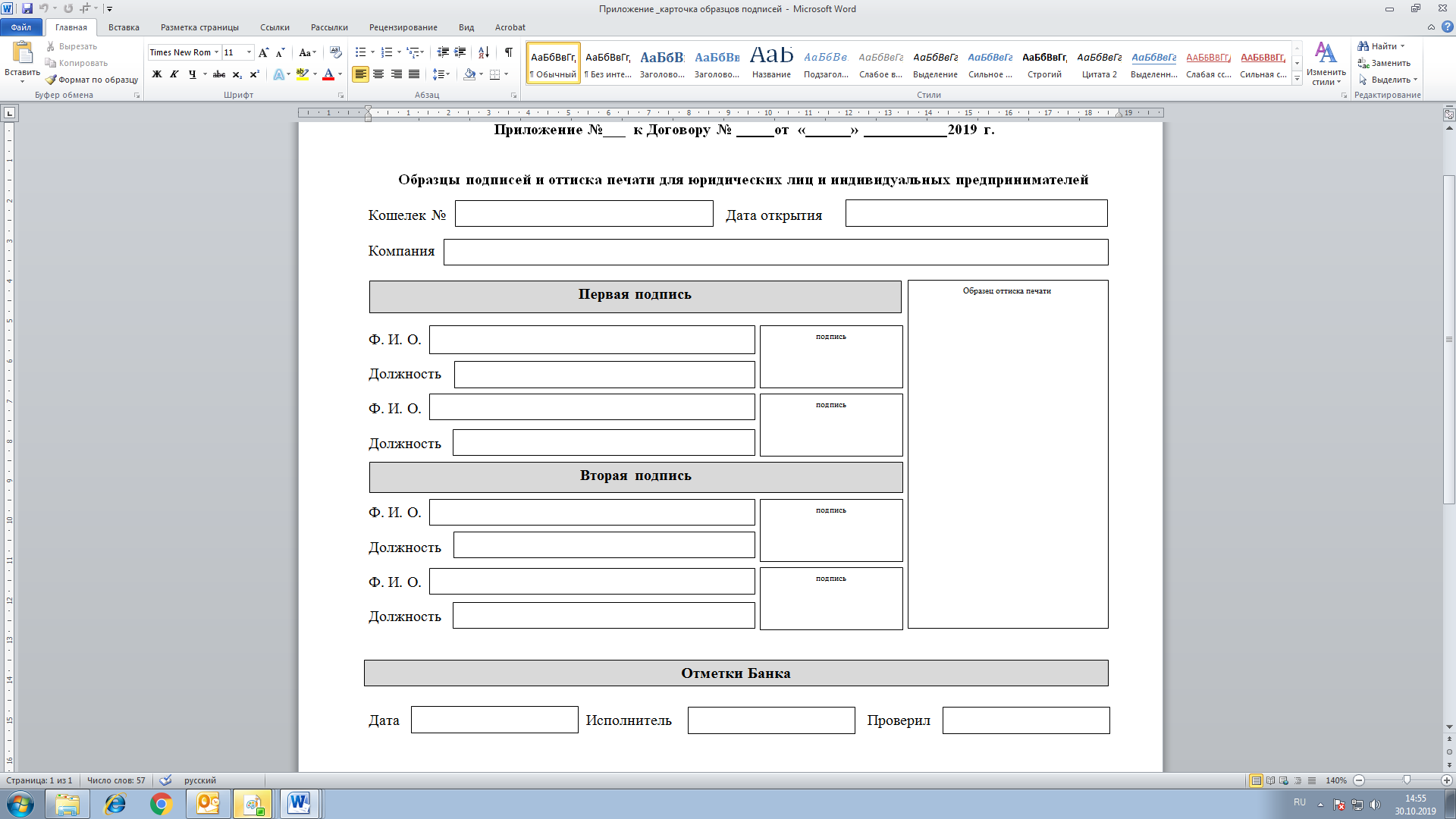 БАНК-ЭМИТЕНТ:							АГЕНТ:________________,  “____”_________ 20__ г. 	_______________,  “____”______ 20__ г.	(подпись)		(дата)				(подпись)		(дата)Приложение №7  «Скоринг анкета Агента»Scoring/ Скоринг анкета1. General Agent/Merchant/Dealer/Sub-dealer Information / Общие данные агента/мерчанта/ дилера/суб-дилера:2.Business Details/ Данные о деятельности агента/мерчанта/ дилера/суб-дилера:3. Other information/ Другая информацияДля отметок Банка-Эмитента Approve opening of Agent/Merchant/Dealer/Sub-dealer Account in ELSOM / Одобрить открытие агенту/мерчанту/ дилеру/суб-дилеру кошелька ЭЛСОМ.Дата одобрения:  «_____» _________________ 2022г.Signature of  responsible officer /подпись ответственного сотрудника:Checker signature / подпись верификатора:_________________________/ _______________________________________         (signature / подпись)                                                (ФИО)	Приложение №8 «Сумма гарантий»__________________________ гарантирует, что сумма денежных средств в размере __________________________, подлежащая внесению и поддержанию достаточного баланса для полного обеспечения исполнения своих обязательств перед Банком – Эмитентом, включая  розничную сеть  и субагентов будет обеспечиваться на основании:	АГЕНТ:	_______________,  “____”______ 20__ г.	(подпись)		(дата)				«БАНК-ЭМИТЕНТ»ЗАО «Кыргызский Инвестиционно- Кредитный Банк»Адрес: г. Бишкек, бульвар Эркиндик 21 ОКПО: 22724193ИНН: 01901200110066ГНИ: УККН (999)БИК: 128001Р/С: 1280015000006195Контактный тел.: +996 (312) 98 60 00Факс: +996 (312) 62 02 02Эл. адрес: info@elsom.kgРуководитель розничной деятельности_________________________ Сатывалдиев У.О М.П.«АГЕНТ»Наименование:____________________Адрес: г. Бишкек, ул. ______________ИНН: ___________________________ОКПО __________________________ГНИ: ___________________________Банк: ___________________________БИК: ___________________________Р/С: ____________________________Контактный тел.: _________________Факс: ___________________________Эл. адрес:__________________________________________________  М. П.Информация об АгентеИнформация об АгентеОфициальное наименование организацииНазвание в системе ЭЛСОМ (на латинице)Юридический адрес организацииФизический адрес организацииСвидетельство о регистрации, патентИННФИО РуководителяФИО и паспортные данные  РуководителяКонтактные данныеНомер телефона подключаемый к ЭЛСОМИнформация об АгентеИнформация об АгентеОфициальное наименование организацииНазвание в системе ЭЛСОМ (на латинице)Юридический адрес организацииФизический адрес организацииСвидетельство о регистрации, патентИННФИО РуководителяФИО и паспортные данные  РуководителяКонтактные данныеНомер телефона подключаемый к ЭЛСОМ№Перечень услугиОтметить1.Пополнение электронного кошелька  клиента/агента2.Выдача наличных с электронного кошелька клиента3.Оплата за коммунальные услуги по запросу клиента4.Пополнение баланса мобильного телефона клиента5.Прием оплаты за товары /услуги 6.Прием оплаты за товары /услуги с функцией Cash back  7.Перевод с кошелька на р/счет  (W2B)8.Перевод с р/счета на кошелек (B2W)Тарифы для Агента*Тарифы для Агента*Тарифы для Агента*Тарифы для Агента*Тарифы для Агента*Тарифы для Агента*№Наименование услугиКомиссия уплачиваемая клиентомКомиссия Уплачиваемая Агентом БанкуКомиссия Уплачиваемая Агентом клиентуКомиссия Уплачиваемая Банком Агенту (возмещение)1.Пополнение электронного кошелька/ клиентаМаксимум 5 сом0%0%0%2.Выдача наличных с электронного кошелька клиентадо 1%1 (один) сом с каждой транзакции0%0%3.Оплата за коммунальные услуги по запросу клиентаМаксимум 5 сом 0%0%0%4.Пополнение баланса мобильного телефона клиентаМаксимум 5 сом0%****0%0%***5,Отмена пополнения баланса мобильного телефона клиента0%1 сом0%0%6.Прием оплаты за товары /услуги**0% 1%0%0%7.Перевод с кошелька агента на кошелек агента00008.Вывод средств на расчетный счет, открытый в ЗАО «КИКБ»00%009.Вывод средств через кассу в ЗАО «КИКБ»-0,3% (минимум 5 сом)****--Наименование АгентаИНН Агента Количество отменяемых операцийОбщая сумма отменяемых операцийДата операцииНомер электронного кошелькаСумма операцииКод авторизацииAgent/Merchant/Dealer/Sub-dealer name/Наименование агента/мерчанта/ дилера/суб-дилераAgent/Merchant/Dealer/Sub-dealer Brand/ Название агента/мерчанта/ дилера/суб-дилера в системе ЭлсомВид деятельностиВид деятельностиРозничная дистанционная торговля(по почте и через Интернет)Розничная дистанционная торговля(по почте и через Интернет)Розничная дистанционная торговля(по почте и через Интернет)Розничная дистанционная торговля(по почте и через Интернет)Location description/Описание местонахождения:(нужное подчеркнуть)Location description/Описание местонахождения:(нужное подчеркнуть)Traffic /Трафик: Высокий; Средний; НизкийPedestrians / Поток прохожих: Высокий; Средний; НизкийPopulation / Население: Высокий; Средний; НизкийStreet / Улица:  Высокий; Средний; НизкийTraffic /Трафик: Высокий; Средний; НизкийPedestrians / Поток прохожих: Высокий; Средний; НизкийPopulation / Население: Высокий; Средний; НизкийStreet / Улица:  Высокий; Средний; НизкийTraffic /Трафик: Высокий; Средний; НизкийPedestrians / Поток прохожих: Высокий; Средний; НизкийPopulation / Население: Высокий; Средний; НизкийStreet / Улица:  Высокий; Средний; НизкийTraffic /Трафик: Высокий; Средний; НизкийPedestrians / Поток прохожих: Высокий; Средний; НизкийPopulation / Население: Высокий; Средний; НизкийStreet / Улица:  Высокий; Средний; НизкийBusiness (store) size / Размеры торговой площади:Business (store) size / Размеры торговой площади:Years of operation / Стаж работы в данной отрасли:Years of operation / Стаж работы в данной отрасли:Average daily sales / Средние дневные продажи:Average daily sales / Средние дневные продажи:Number of  Customers per DayКоличество посетителей в день:Number of  Customers per DayКоличество посетителей в день:Number  of stores/ Количество торговых точекNumber  of stores/ Количество торговых точекHours of operation / Часы работы:Hours of operation / Часы работы:Классификация  агента: Классификация  агента:  Категория А  Категория В  Категория В Категория СПредоставляемые услуги Прием оплаты за товары и услугиПополнение единицОплата коммунальных услугПополнение кошелькаСнятие с кошелькаКатегория А-+-++Категория В-+---Категория С-+---Proximity to Bank branches /  Расстояние от отделении банка:Availability of current account/ Наличие расчетного счета +Availability of payment terminal/  Наличие  терминала:Availability of PC/ Наличие персонального компьютера+Техническая укрепленность -Ведение кассовых операций и наличие контроля по операциям с наличными денежными средствами у розничного агентаComments/  Комментарии:##Способ обеспеченияНужное отметить1Перечисления денежных средств на расчетный счет и/или ЭК2Предоставлением Банковской гарантии 3Предоставление залогового обеспечения 4Другое